ALLEGATO ADICHIARAZIONE SOSTITUTIVA DELL’ATTO DI NOTORIETÀ(art. 47 D.P.R. 28 Dicembre 2000, n. 445)Il sottoscritto _____________________________________________________________________nato/a a _________________________________ Provincia __________ il ___________________Codice fiscale ___________________________________________________________________residente in ______________________________________________________________________Comune ___________________________________________________ Provincia _____________in qualità di legale rappresentante dell’impresa ________________________________________________________________________________con sede legale in _________________________________________________________________Comune ______________________________________________________ Provincia __________Codice fiscale _____________________________________________________________________ Partita I.V.A. _____________________________________________________________________consapevole delle sanzioni penali, nel caso di dichiarazioni non veritiere, di formazione o uso di atti falsi, previste e richiamate dal D.P.R. 28 Dicembre 2000, n. 445,CHIEDEdi poter presentare offerta per servizi per Esperienza del Cittadino nei servizi pubblici – Scuole, come impresa con sede legale in ________________________________________________________________________________Comune ______________________________________________________ Provincia __________Codice fiscale _____________________________________________________________________ Partita I.V.A. _____________________________________________________________________Telefono ___________________________ Email ________________________________________consapevole delle sanzioni penali, nel caso di dichiarazioni non veritiere, di formazione o uso di atti falsi, previste e richiamate dal D.P.R. 28 Dicembre 2000, n. 445,DICHIARA SOTTO LA PROPRIA RESPONSABILITÀdi NON trovarsi in alcuna delle condizioni di incapacità a contrarre con la Pubblica Amministrazione previste dall’art. 32 ter del Codice Penale e dall’art. 80 del d. lgs. n.  50 del 2016 e s.m.i.E DIEssere il legale rappresentante dell’impresa _________________________________________ e di essere dotato di idonei poteri in merito alla sottoscrizione di contratti con la Pubblica Amministrazione;Che i soci e gli amministratori con poteri di rappresentanza sono (indicare i nominativi, le qualifiche, le date e i luoghi di nascita e residenza):_______________________________________________________________________________________________________________________________________________________________________________________________________________________________________di non essere iscritto nel casellario informatico tenuto dall’Osservatorio dell’ANAC per aver presentato false dichiarazioni o falsa documentazione ai fini del rilascio dell’attestazione di qualificazione;di essere in regola con le norme che disciplinano il diritto al lavoro dei disabili di cui alla legge n. 68/1999 e non essere incorso nei due anni precedenti alla presente procedura, nei provvedimenti previsti dall’art 44 del D. Lgs. N. 286 del 25/07/1998 in relazione all’art. 43 dello stesso Testo Unico per gravi comportamenti ed atti discriminatori;che l’impresa è iscritta nel registro delle Imprese della Camera di Commercio di __________________________________________________, come di seguito specificato: numero d’iscrizione: ______________________________________________________ data d’iscrizione: _________________________________________________________ oggetto dell’attività: ________________________________________________________ di possedere, ai sensi dell’art. 83 comma 1 lett. b) del D.lgs. n. 50/2016, adeguata capacità economica finanziaria, tale da far fronte alle prestazioni contrattuali di cui trattasi e di aver registrato un fatturato globale d’impresa negli ultimi tre anni di attività, relativo ai servizi nel settore oggetto della presente fornitura, almeno pari ad € 10.000,00, I.V.A. esclusa per ciascun anno. di possedere, ai sensi dell’art. 83 comma 1 lett. c) del D.lgs. n. 50/2016, adeguate capacità tecniche e professionali, per analoghi servizi oggetto della presente gara/richiesta offerta;di osservare tutte le norme dettate in materia di sicurezza dei lavoratori, in particolare di rispettare tutti gli obblighi in materia di sicurezza e condizioni nei luoghi di lavoro ex D.Lgs 81/2008;di non aver nulla a pretendere nei confronti dell’Amministrazione nella eventualità in cui, per qualsiasi motivo, a suo insindacabile giudizio l’Amministrazione stessa proceda ad interrompere o annullare in qualsiasi momento la presente procedura, ovvero decida di non procedere all’affidamento del servizio o alla stipulazione del contratto, anche dopo l’aggiudicazione definitiva;che l’Impresa, ai sensi dell'art.3 della legge n.136/2010 e ss.mm.ii, si obbliga ad indicare, in caso di aggiudicazione, un numero di conto corrente unico sul quale la stazione appaltante farà confluire tutte le somme relative all'appalto di che trattasi, nonché di avvalersi di tale conto corrente per tutte le operazioni relative all'appalto, compresi i pagamenti delle retribuzioni al personale da effettuarsi esclusivamente a mezzo bonifico bancario, bonifico postale o assegno circolare non trasferibile, consapevole che il mancato rispetto del suddetto obbligo comporterà la risoluzione per inadempimento contrattuale;l’insussistenza dei divieti di cui all’art. 48 comma 7 del D.Lgs 50/2016 e s.m.i.;Insussistenza delle cause di esclusione di cui all’art. 9 comma 2 lettera c) del D.lgs. 231/2001 e s.m.i.;Di aver preso conoscenza e di aver tenuto conto nella formulazione dell’offerta delle condizioni contrattuali e di tutti gli oneri compresi quelli relativi alle disposizioni in materia di sicurezza, di assicurazione, di condizioni di lavoro e di previdenza ed assistenza in vigore nel luogo dove devono essere eseguite le prestazioni;Che l’impresa si impegna ad osservare leggi, norme e regolamenti in ordine al CC.NN.LL. di categoria relativamente al personale;Che nei suoi confronti non sussistono le cause di divieto, di decadenza o di sospensione, di cui all’art. 67 del D.lgs n. 159/2011;di essere informato, ai sensi del d.lgs. n. 196 del 2003 e s.m.i. e del GDPR 2016/679, che i dati personali raccolti saranno trattati, anche con strumenti informatici, esclusivamente nell’ambito del procedimento per il quale la presente dichiarazione viene resa;di impegnarsi a mantenere valida e vincolante l’offerta per 60 giorni consecutivi a decorrere dal termine fissato per la ricezione delle offerte; Luogo e data, ________________________________	    	Il TitolareData _________________ 	Firma _____________________________________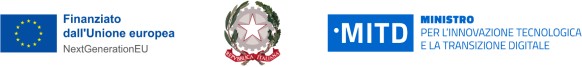 Allegato BAl Dirigente Scolastico dell’I.C. O.Pazzi di BrisighellaIl	sottoscritto		nato	a 		il 	,	CF	 		residente	ad 		CAP	 		in	Via 	,	in	qualità	di	rappresentante	legale	di 	    con	sede	legale	in	 	    CAP 	  in   Via	partita   iva	,CF	,	telefono	 		emailIN CONFORMITÀ ALLE DISPOSIZIONI CONTENUTE NEL D.P.R. 445/200consapevole delle sanzioni penali previste per le ipotesi di falsità in atti e dichiarazioni mendaci, sotto la propria personale responsabilità,DICHIARADi essere in possesso dei requisiti ambientali DNSH (DO NO SIGNIFICANT HARM) nell’ambito dell’attuazione del PNRR e di essere in possesso delle relative certificazioni richieste, come specificato nell’allegato Scheda 6 DNSH della circolare MEF-RGS n. 32 del 30/12/2021 di cui all’avviso emesso dal Dipartimento per la trasformazione digitale, a valere sul Piano Nazionale di ripresa e Resilienza ed attuativo in particolare nell’ambito di Missione 1 – Componente 1 – Investimento 1.4 “SERVIZI E CITTADINANZA DIGITALE” – Misura 1.4.1 “Esperienza del Cittadino nei Servizi Pubblici – SCUOLE del 27/06/2022Di non essere in possesso dei requisiti ambientali DNSH e delle relative certificazioniData		Firma  	Allegato CAl Dirigente Scolastico dell’I.C. O.Pazzi di BrisighellaIl sottoscritto offerente ai sensi dell’art 1456 del Codice Civile dichiara di essere a conoscenza che la stipula deve intendersi automaticamente risolta, anche in costanza di esecuzione della stessa, nel caso in cui le verifiche sul possesso dei requisiti di ordine generale previsti dall’art. 80 del Dlgs. 50/2016, ovvero, se richiesti, sul possesso dei requisiti tecnico professionali ed economico finanziari ai sensi dell’art. 83 del Dlgs. 50/2016 risultassero negative anche in una sola delle verifiche stesse.Data		Firma  	Allegato DAl Dirigente Scolastico dell’I.C. O.Pazzi di BrisighellaDICHIARAZIONE SITUAZIONE OCCUPAZIONALEai sensi dell’art. 47 della Legge 108/2021Il	sottoscritto	 		nato	a	 		il 	,	CF	 		residente	ad 		CAP	 		in	Via 	,	in	qualità	di	rappresentante	legale	di 	   con	sede	legale	in	 	   CAP 	  in Via	partita iva	,CF	,	telefono	 		emailIN CONFORMITÀ ALLE DISPOSIZIONI CONTENUTE NEL D.P.R. 445/200consapevole delle sanzioni penali previste per le ipotesi di falsità in atti e dichiarazioni mendaci, sotto la propria personale responsabilità,DICHIARA ai sensi dell’art. 47 della Legge 108/2021che l’impresa ha:(specificare numero di dipendenti)	di essere/non essere pertanto soggetto alla redazione del rapporto di cui all’art. 46 della legge 198/2006di essere/non essere soggetto agli obblighi di assunzione obbligatoria previsti dalla Legge 68/1999Si allega documento di identità del rappresentante legaleDataFirma e timbro  	NB: L’autodichiarazione deve essere compilata a stampatello ovvero dattiloscritta e sottoscritta dal legale rappresentante; alla domanda, in alternativa all’autenticazione della sottoscrizione, deve essere allegata, a pena di esclusione, copia fotostatica di un documento di identità, in corso di validità, del/dei sottoscrittore/i; la domanda può essere sottoscritta anche da un procuratore del legale rappresentante ed in tal caso va trasmessa la relativa procura in originale o copia conforme all’originale.